SUPPLEMENTAL FIGURES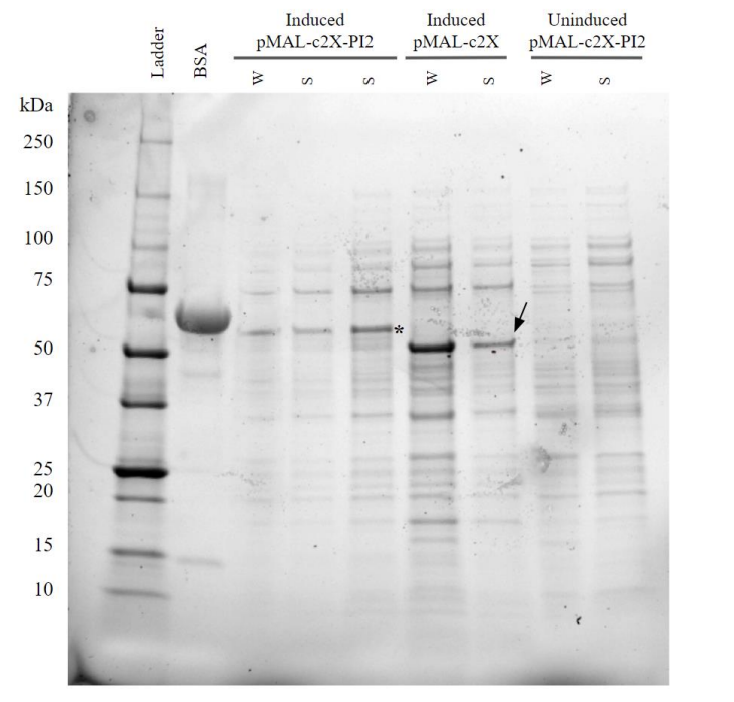 FIG. S1 Protein expression in SHuffle cells induced under optimal conditions was visualized with SDS-PAGE.  SHuffle cells transformed with either pMAL-c2X-PI2 or pMAL-c2X were cultured overnight and induced with 1.0 mM IPTG at room temperature (RT). Uninduced pMAL-c2X-PI2-expressing cells and induced pMAL-c2X-expressing cells served as negative controls. Whole cell lysates (W) and soluble cell fractions (S) were extracted from the cultures and analyzed using SDS-PAGE. A reference ladder and 2 mg/L bovine serum albumin (BSA) (66.5 kDa) were used as molecular weight standards. MBP-PI2 (66.5 kDa) were observed in all samples from induced pMAL-c2X-PI2-containing cells as indicated by the asterisk, except for the negative controls. In the induced pMAL-c2X condition, bands at 50.5 kDa represent the presence of MBP-ß-gal-α, as indicated by the arrow. 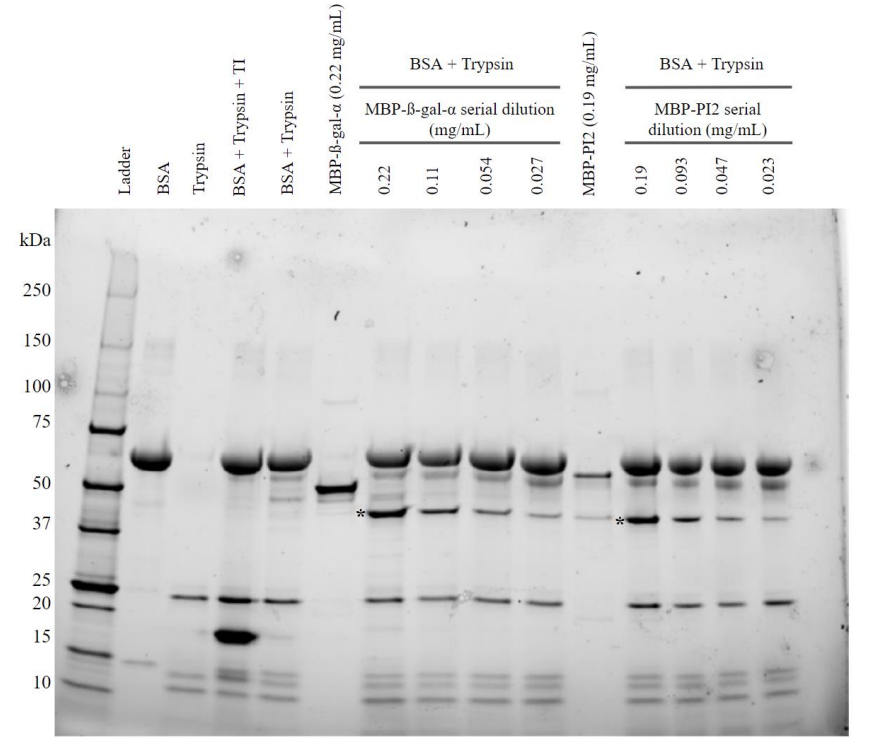 FIG. S2 The trypsin inhibition activity of MBP-PI2 may be facilitated by PI2. The full SDS-PAGE gel image corresponding to Fig. 6A is presented. To determine if the trypsin inhibitory activity of MBP-PI2 previously observed is due to the activity of PI2 and not MBP, a 2-fold serial dilution of either MBP-PI2 (starting from 0.19 mg/mL) or MBP-ß-gal-α (starting from 0.22 mg/mL) was incubated with trypsin (0.16 mg/mL) and bovine serum albumin (BSA) (1.36 mg/mL) at 37°C for 15 minutes. BSA (1.36 mg/mL) and trypsin (0.16 mg/mL), which featured BSA fragmentation, served as a negative control. BSA (1.36 mg/mL), trypsin inhibitor (TI) (0.47 mg/mL), and trypsin (0.16 mg/mL), which did not feature BSA fragmentation, served as a positive control. A reference ladder and 1.36 mg/mL BSA (66.5 kDa) were used as molecular weight standards. MBP-ß-gal-α (50.5 kDa) and MBP-PI2 (66.5 kDa) only samples served as molecular weight references. Asterisks indicate the presence of MBP (42.5 kDa).SUPPLEMENTAL TABLES Table S1. SDS-PAGE densitometry analysis of soluble MBP-PI2 bands to compare soluble protein expression levels under different induction conditions. Refer to Fig. 2 for the corresponding SDS-PAGE gel. Table S2. SDS-PAGE densitometry analysis of bovine serum albumin (BSA) and trypsin bands to assess MBP-PI2 functionality. Refer to Fig. 5 for the corresponding SDS-PAGE gel and graph.Table S3. SDS-PAGE densitometry analysis of bovine serum albumin (BSA) and trypsin bands to assess functionality of MBP-ß-gal-α compared to MBP-PI2. Refer to Fig. 6 for the corresponding SDS-PAGE gel and graph. Induction conditionMBP-PI2 relative band intensity*Average relative band intensity 20°C – 0.1 mM IPTG 1.061.1720°C – 0.1 mM IPTG 1.281.1730°C – 0.1 mM IPTG1.191.2930°C – 0.1 mM IPTG1.391.2920°C – 1 mM IPTG1.751.8020°C – 1 mM IPTG1.861.8030°C – 1 mM IPTG1.561.7230°C – 1 mM IPTG1.881.72*Two technical replicates completed per condition. *Two technical replicates completed per condition. *Two technical replicates completed per condition. SampleBSA band intensityTrypsin band intensityBSA only (1.36 mg/mL) *5621-Trypsin (0.16 mg/mL) * + BSA2947748Trypsin + BSA + trypsin inhibitor (0.47 mg/mL)42421750MBP-PI2 EF #3 (0.37 mg/mL)44011661MBP-PI2 EF #3 (0.19 mg/mL)42961544MBP-PI2 EF #3 (0.093 mg/mL)44881443MBP-PI2 EF #4 (0.53 mg/mL)50151548MBP-PI2 EF #4 (0.27 mg/mL)46621635MBP-PI2 EF #4 (0.13 mg/mL) 51201663*Same concentrations of BSA and trypsin were used in all subsequent reactions. *Same concentrations of BSA and trypsin were used in all subsequent reactions. *Same concentrations of BSA and trypsin were used in all subsequent reactions. SampleBSA band intensityTrypsin band intensityBSA only (1.36 mg/mL) *10920-Trypsin (0.16 mg/mL) * + BSA73544097Trypsin + BSA + trypsin inhibitor (0.47 mg/mL)63462264MBP-ß-gal-α (0.22 mg/mL)57181853MBP-ß-gal-α (0.11 mg/mL)51601587MBP-ß-gal-α (0.054 mg/mL)58561761MBP-ß-gal-α (0.027 mg/mL)57821994MBP-PI2 (0.19 mg/mL)62052495MBP-PI2 (0.093 mg/mL) 67372144MBP-PI2 (0.047 mg/mL)64301881MBP-PI2 (0.023 mg/mL)62062773*Same concentrations of BSA and trypsin were used in all subsequent reactions. *Same concentrations of BSA and trypsin were used in all subsequent reactions. *Same concentrations of BSA and trypsin were used in all subsequent reactions. 